You must have Kryptonite to get this far so quickly! Superman tries to use some word problems…1. George took eighteen stickers to school, to give them out to his six best friends. How many stickers did his best friends each get?2. Jasmine buys 56 ice lollies for her party. She has 7 carrier bags and needs to put an equal amount in each bag. How many can she put in each bag?3. Sarah has 42 pencils. She shares them equally between her 6 friends. How many pencils will each of her friends get?4. There were twenty four pens in a pot and three children to share them. How many did they get each? 5. There was 50ml of medicine in a bottle. One teaspoon can hold 5ml. How many teaspoons of medicine can you pour out of the bottle?42 ÷ 7 =60 ÷ 12 =81 ÷ 9 =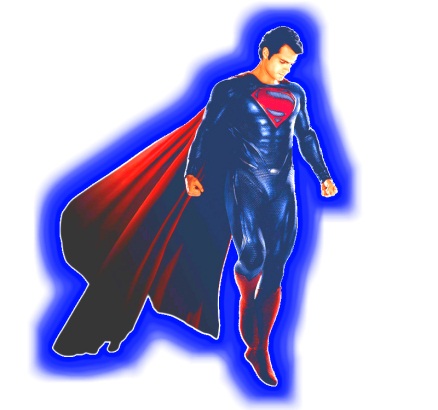 4 ÷ 1 =88 ÷ 11 =132 ÷ 11 =100 ÷ 10 =18 ÷ 2 =4 ÷ 4 =7 ÷ 7 =110 ÷ 11 =21 ÷ 7 =6 ÷ 1 =80 ÷ 8 =72 ÷ 6 =70 ÷ 10 =2 ÷ 1 =63 ÷ 7 =35 ÷ 7 =14 ÷ 2 =36 ÷ 3 =56 ÷ 7 =54 ÷ 9 =20 ÷ 2 =16 ÷ 4 =56 ÷ 8 =11 ÷ 11 =24 ÷ 4 =27 ÷ 9 =18 ÷ 9 =48 ÷ 6 =32 ÷ 8 =3 ÷ 1 =24 ÷ 6 =90 ÷ 9 =63 ÷ 9 =90 ÷ 10 =5 ÷ 5 =120 ÷ 12 =80 ÷ 10 =25 ÷ 5 =12 ÷ 6 =72 ÷ 9 =28 ÷ 7 =48 ÷ 12 =32 ÷ 4 =27 ÷ 3 =66 ÷ 11 =44 ÷ 4 =2 ÷ 2 =77 ÷ 7 =18 ÷ 6 =18 ÷ 3 =108 ÷ 12 =48 ÷ 8 =20 ÷ 10 =99 ÷ 11 = 54 ÷ 6 =30 ÷ 5 =42 ÷ 6 =Your timeTime needed to beat Superman3 minutes 50 seconds